FUNDACION COLEGIO NUESTRA SEÑORA DEL CARMEN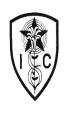 DEPARTAMENTO DE   CIENCIAS.Profesora: Macia Estrada AlvialGUIA QUIMICAI MEDIO QUIMICAActitudes: Razonamiento lógico, analiza, reconocerDestrezas: Comprender, Analizar , calcular y aplicarTema:  REACCIONES QUIMICAS: formación de compuestos químicosACTIVIDAD 1 “ Activo mis aprendizajes”Utilizando tu libro de Química  lee las páginas 14,15, y responde las actividades señaladas como IDENTIFICAR; CLASIFICAR, EXPLICAR  en el mismo libro y las actividades de desarrollo  de dominio conceptual CONOCER y APLICAR desarróllalas en tu cuaderno ACTIVIDAD 2 “PAG  16  Y 17”  DESARROLLA COMPLETA LAS ACTIDIDADES EN EL LIBRO O CUADERNO SEGÚN CORRESPONDAMI CORREO CONSULTA ES marestry@gmail.com